7	根据第86号决议（WRC-07，修订版），考虑为回应全权代表大会第86号决议（2002年，马拉喀什，修订版）–“卫星网络频率指配的提前公布、协调、通知和登记程序”而可能做出的修改和采取的其它方案，以便为合理、高效和经济地使用无线电频率及任何相关联轨道（包括对地静止卫星轨道）提供便利；7(G)	问题G – 当临时登记的指配转为确定的已登记指配时根据《无线电规则》附录30和30A更新1区和3区网络的参考形势引言CPM15-2会议上第一次提出临时登记指配转为正式登记指配时更新《无线电规则》附录30和30A 1区和3区网络的参考形势问题，且自WRC-15以来一直由CEPT和ITU-R予以研究。第4.1.18之二段规定，在将一个网络的指配临时登入列表时，未与其完成协调的“受干扰”网络的参考形势并不更新。然而当前《无线电规则》附录30和30A并未说明如果临时登记指配转为正式登记时，无线电通信局是否应更新与其仍有未完成协调的网络的参考形势，而且无线电通信局从未遇到过该情况。为避免主管部门由于未达成协议的网络而降低保护，该方法规定，当某网络应用第4.1.18段登入列表，且当相关指配从临时登记转为正式登记时，如果仍有不同意见，则“受干扰”网络的参考形势需要与受影响的主管部门磋商且仅当达成协议时才应当被更新。为此，该办法建议修改《无线电规则》附录30和30A第4.1.18之二段，且这也符合CPM报告所含的方法G1。提案附录30（WRC-15，修订版）关于11.7-12.2 GHz（3区）、11.7-12.5 GHz（1区）和
12.2-12.7 GHz（2区）频段内所有业务的条款以及
与卫星广播业务的相关规划和指配表1（WRC-03）           第4条（WRC-15，修订版）用于2区规划的修改或1区和
3区3附加使用的程序4.1	适用于1区和3区的条款MOD	EUR/16A19A7/1#500994.1.18之二	当请求§4.1.18的应用时，提出通知的主管部门着手满足§4.1.20中的要求，并就所采用的§4.1.18向主管部门提供满足这些要求所采取的步骤，并拷贝一份给无线电通信局。如果某一指配根据§4.1.18规定临时地纳入列表中，1区和3区列表中一个指配，或对于本附录第4条程序已经启动和导致分歧的指配，其等效保余量（EPM）9均不应考虑由已经采用了§4.1.18规定的指配产生的干扰。（WRC-）理由：	为避免主管部门由于未达成协议的网络而降低保护，应修改《无线电规则》附录30第4.1.18之二段。附录30A（WRC-15，修订版）*关于1区和3区14.5-14.8 GHz2和17.3-18.1 GHz及2区17.3-17.8 GHz
频段内卫星广播业务（1区11.7-12.5 GHz、2区12.2-12.7 GHz
和3区11.7-12.2 GHz）馈线链路的条款
和相关规划和列表1（WRC-03）第4条     （WRC-15，修订版）关于修改2区馈线链路规划或1区和3区附加使用的程序4.1	适用于1区和3区的条款MOD	EUR/16A19A7/2#501014.1.18之二	当请求§4.1.18的应用时，提出通知的主管部门着手满足§4.1.20中的要求，并就所采用的§4.1.18向主管部门提供满足这些要求所采取的步骤，并拷贝一份给无线电通信局。如果某一指配根据§4.1.18规定临时地纳入列表中，1区和3区列表中一个指配，或对于本附录第4条程序已经启动和导致分歧的指配，其等效保余量（EPM）11均不应考虑由已经采用了§4.1.18规定的指配产生的干扰。（WRC-）理由：	为避免主管部门由于未达成协议的网络而降低保护，应修改《无线电规则》附录30A第4.1.18之二段。______________世界无线电通信大会（WRC-19）
2019年10月28日-11月22日，埃及沙姆沙伊赫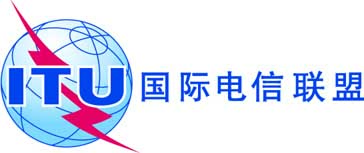 全体会议文件 16 (Add.19)(Add.7)-C2019年10月7日原文：英文欧洲共同提案欧洲共同提案大会工作提案大会工作提案议项7(G)议项7(G)